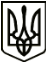 УкраїнаМЕНСЬКА МІСЬКА РАДАЧернігівська областьРОЗПОРЯДЖЕННЯ Від 18 лютого 2021 року		 № 63Про особистий прийом громадян керівництвом Менської міської радиВідповідно до Закону України «Про місцеве самоврядування в Україні», Закону України «Про звернення громадян», з метою забезпечення умов для організації особистого прийому громадян керівництвом Менської міської ради:Затвердити графік особистого прийому громадян керівництвом Менської міської ради (додається).Визначити, що:особистий прийом громадян у Менській міській раді проводиться міським головою, першим заступником міського голови, заступниками міського голови з питань діяльності виконавчого комітету Менської міської ради, секретарем Менської міської ради, керуючим справами виконавчого комітету Менської міської ради, керівниками структурних підрозділів міської ради;особистий прийом громадян проводиться відповідно до графіка (крім святкових, неробочих та вихідних днів) у приміщенні міської ради (у службових кабінетах);інформація про особистий прийом громадян розміщується на офіційному веб-сайті міської ради та у приміщенні міської ради в доступному для вільного ознайомлення місці;запис громадян на особистий прийом до міського голови та ведення Журналу особистого прийому здійснюється відділом документування та забезпечення діяльності апарату Менської міської ради;ведення прийомів та внесення записів до Журналів особистого прийому громадян  першим заступником міського голови, заступниками міського голови з питань діяльності виконавчого комітету Менської міської ради,   секретарем   Менської   міської   ради,   керуючим   справами   виконавчогокомітету Менської міської ради, керівниками  структурних підрозділів міської ради здійснюється особисто;якщо вирішити порушені під час особистого прийому питання безпосередньо в день прийому неможливо, усне звернення громадянина, зафіксоване у Журналі особистого прийому громадян, розглядається в порядку, передбаченому для письмових звернень відповідно до Закону України «Про звернення громадян»; про результати розгляду звернення громадянинові повідомляється письмово або усно (за його бажанням);8) у дні, передбачені графіком проведення особистого прийому громадян керівництвом міської ради, проводиться прийом громадян керівниками відповідних структурних підрозділів, діяльність яких координує та контролює перший заступник міського голови, заступники міського голови з питань діяльності виконавчого комітету Менської міської ради, секретар Менської міської ради, керуючий справами  виконавчого  комітету Менської ради протягом робочого часу.Міський голова								Г.А. ПримаковЗАТВЕРДЖЕНОрозпорядження міського голови від 18  лютого 2021 року № 63«Про особистий прийом громадян керівництвом Менської міської ради»ГРАФІКособистого прийому громадян керівництвом Менської міської ради№ з/пПосадаПрізвище, ім’я,по батьковіпосадової особиГрафік прийому1Міський головаПРИМАКОВ Геннадій АнатолійовичЩопонеділка з 09.00 год. до 13.00 год.2Перший заступник міського головиНЕБЕРАОлег ЛеонідовичЩоп’ятниціз 09.00 год. до 13.00 год.3   Заступник    міського голови з    питань діяльності виконавчого комітету Менської міської радиГАЄВОЙСергій МиколайовичЩосередиз 09.00 год. до 13.00 год.4   Заступник    міського голови з    питань діяльності виконавчого комітету Менської міської радиГНИПВолодимир ІвановичЩовівторказ 09.00 год. до 13.00 год.5    Заступник    міського голови з    питань діяльності виконавчого комітету Менської міської радиПРИЩЕПА Вікторія ВасилівнаЩочетвергаз 09.00 год. до 13.00 год.6Секретар Менської міської радиСТАЛЬНИЧЕНКОЮрій ВалерійовичЩопонеділказ 09.00 год.до 13.00 год.7Керуючий справами виконавчого комітету Менської міської радиСТАРОДУБЛюдмила ОлександрівнаЩопонеділказ 09.00 год.до 13.00 год.